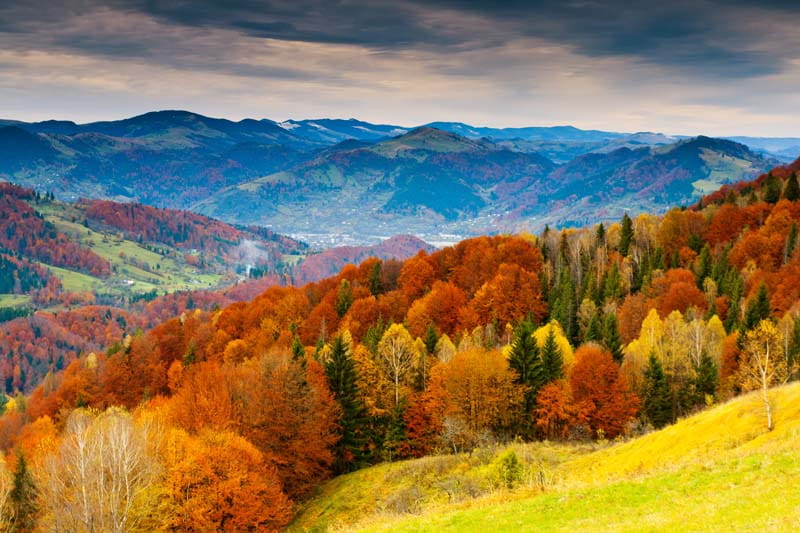 KONKURS PLASTYCZNYPubliczne Przedszkole w Żmigrodzie ,,Zielona Dolina’’ zaprasza do udziału w konkursie plastycznym,,PEJZAŻE POLSKI’’Regulamin konkursu „Pejzaże Polski”Cele konkursu:-dostrzeganie piękna przyrody i otaczającego jej świata poprzez właściwe stosowanie i operowanie kolorami w pracach na w/w temat;-rozwijanie zainteresowań różnorodnymi technikami plastycznymi;- inspirowanie do aktywności twórczej;-pobudzanie i rozwijanie uzdolnień plastycznych dzieci;Zasady konkursu:Konkurs adresowany jest do dzieci uczęszczających do Publicznego Przedszkola w Żmigrodzie „Zielona Dolina” Prace plastyczne będą oceniane w dwóch kategoriach wiekowych:I kategoria – dzieci w wieku 3-4 lata,II kategoria – dzieci w wieku 5-6 latPrzedmiotem konkursu jest wykonanie pracy plastycznej nawiązującej do tematu.Prace powinny być wykonane indywidualnie przez dziecko, techniką dowolną.Każda praca powinna zawierać na odwrocie następującą metryczkę:-imię i nazwisko dziecka-wiek-imię i nazwisko wychowawcyKryterium oceny prac:· Estetyka pracy i samodzielność jej wykonania· Oryginalność i pomysłowość· Zgodność z tematem konkursuLaureaci konkursu otrzymają nagrody i dyplomy.Wszystkie prace przechodzą na własność Publicznego Przedszkola w Żmigrodzie ,,Zielona Dolina’’Rozstrzygnięcie konkursu nastąpi 09.11.2021r. Wyniki konkursu pojawią się na stronie internetowej www.zielonadolinazmigrod.przedszkolna.net i na fanpagu przedszkola.Udział w konkursie jest równoznaczny z akceptacją Regulaminu oraz wyrażeniem zgody na przetwarzanie danych osobowych uczestników oraz publikację zdjęć.Pracę należy składać  w terminie do 8 listopada 2021r.do wychowawców grup.Ogłoszenie wyników Konkursu nastąpi 9 listopada Koordynatorzy konkursu:Beata Gwardys – JurczenkoBeata Ćwiklińska